Agli Ill.mi Sigg.Componenti del Senato Accademico	p.c.	Ai Componenti del Consiglio di Amministrazione		Ai Componenti del Nucleo di Valutazione di AteneoAi Componenti del Collegio dei Revisori dei Conti	Ai DirigentiAlle OO.SS.Al Consiglio degli StudentiLoro SediOggetto: Riunione del Senato Accademico. Ordine del giorno.La S. V. è invitata ad intervenire alla riunione del Senato Accademicoche avrà luogo il giorno  16 novembre 2016, alle ore 15.30,  presso la Sala Consiliare del Politecnico di Bari  –  Via Amendola n. 126/b, per la discussione del seguente Ordine del giornoComunicazioniInterrogazioni e dichiarazioniRatifica DecretiPROGRAMMAZIONE E ATTIVITA’ NORMATIVA 143	Proroga della carica delle rappresentanze studentesche.144	Designazione componenti Commissione Elettorale Centrale e Organizzativa elezione rinnovo rappresentanze studentesche.RICERCA E TRASFERIMENTO TECNOLOGICO135	Bando di Ateneo 2016: nomina reviewers esterni per la valutazione delle proposte pervenute145	Proposta di modifica Allegato I al Regolamento di disciplina delle attività e/o prestazioni svolte nell’interesse di soggetti terzi, pubblici e privati del Politecnico di Bari: parere;146	FRA 2016: nomina commissione147	Centro Interuniversitario EGEA: proposta di rinnovo convenzione istitutiva: parere148	Approvazione Convenzione con l’Università degli Studi di Bari – Dipartimento Interateneo di Fisica -  per il riconoscimento reciproco dei Corsi Dottorali149	Protocollo di Intesa tra Prefettura di Bari, Università degli Studi di Bari Aldo Moro, Politecnico di Bari e Automobile Club Bari avente ad oggetto “Guida Sicura”;150	Protocollo di Intesa tra Politecnico di Bari e Ferrotramviaria s.p.a.151	Accordo di riservatezza tra Politecnico di Bari e Parco Scientifico e Tecnologico Pontino Technoscience152	Accordo di collaborazione per la costituzione di “Network Italiano di Simbiosi Industriale - Symbiosis Users Network (SUN)”153	Accordo quadro fra Unioncamere Puglia - EEN Enterprise Europe Network e Politecnico di Bari154	Accordo di collaborazione tra il Centro universitario “Barao de Maua di Sao Paulo” e il Politecnico di Bari155	Modifiche al Regolamento “College Italia” per assegnazione posti lettoPERSONALE156	Criteri per l’individuazione di personale docente157	Chiamata docenti158	Richiesta 1 posto di RTD tipo A Dip.to Interuniversitario di Fisica.EVENTI E PROMOZIONE159	Richiesta Patrocini160	Convenzione di tirocinio curriculare tra il POLITECNICO di BARI e Officina Creativa SCSPROGRAMMAZIONE E ATTIVITA’ NORMATIVA161	MIUR: Programmazione triennale delle Università 2016/2018Il Rettoref.to Prof. Ing. Eugenio Di SciascioLegenda®	il punto all’odg è stato rinviato nell’ultima seduta	la documentazione è già stata trasmessa	la documentazione è allegata	la documentazione verrà trasmessa appena possibile 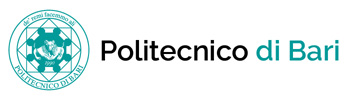 IL RETTOREIL RETTOREIL RETTOREIL RETTOREBari,  11 nov 2016Prot. n.19923